竞争性磋商采购文件项目名称：启东校区不锈钢衣柜项目编号：QJ2020-012020年 6月目录第一部分竞争性磋商采购公告	2第二部分投标人须知	4一、竞争性磋商文件	4二、投标文件	5三、投标细则	6四、评标	7五、竞争性磋商方法及评判标准	9六、定标	11七、合同的签订	11八、其他	11第三部分采购货物要求及相关说明	12货物需求一览表	12第四部分合同主要条款	13第五部分附件	14附件1：投标函	15附件2：投 标 报 价 总 表	16附件3：配置清单及分项报价表	17附件4：技术规格响应/偏离表	18附件5：商务条款响应/偏离表	19附件6：法定代表人资格证明	20附件7：法定代表人授权书	20附件8：报名投标确认函	22第一部分竞争性磋商采购公告南通大学拟采取竞争性磋商方式购买启东校区不锈钢衣柜，现就相关事宜公告如下：一、项目名称：启东校区不锈钢衣柜二、项目编号：QJ2020-01三、货物品名、数量及技术规格：详见本文件第三部分“采购项目要求及相关说明”。四、项目预算：7.2万元。五、合格的投标人参加本次竞争性磋商活动的投标人除应当符合《中华人民共和国政府采购法》第二十二条的规定外，还必须具备以下条件：1、经国家工商行政管理机关注册的企业法人或其他组织，具有独立承担民事责任的能力；2、招标货物的专业制造厂（商）或销售商；3、具有本次招标货物的供货、安装、售后服务等的相应经验和能力；4、进口设备要有厂家授权或者本项目的专项授权；5、具有良好的商业信誉，近三年运营状况良好且未处于停业或破产状态，资产未被重组、接管和冻结，没有骗取中标、严重违约、恶意举报（含举报不实）行为，不存在尚未了结的重大诉讼案件，不存在招标投标活动中受到违规处罚且处于该行业限制投标期间的记录等情形。六、投标人资格审查方式：资格后审。七、竞争性磋商文件获取：投标人自行登录南通大学启东校区建设指挥部主页https://qdxqjsb.ntu.edu.cn/或南通大学杏林学院主页https://xlxy.ntu.edu.cn/下载。八、招标文件售价：人民币300元。（现场缴纳，事后不退。）九、投标保证金：人民币2000元，建议银行汇票、转账支票等非现金形式，不接受个人转账。南通大学账户信息：1、单位名称：南通大学2、税务登记号码：12320000466012919A3、统一社会信用代码：12320000466012919A4、开户银行：中国建设银行股份有限公司南通分行营业部5、行号：1053060000716、账号：320016486360591231237、地址：南通市啬园路9号十、投标报名时间：潜在供应商如确定参加投标，请务必于2020年6月28日12时前将“报名投标确认函”（格式见招标文件第五部分“附件8”）填写完整，扫描盖章后并用“项目名称+投标公司名称”作为邮件主题，发送电子邮件至以下邮箱：qdxqgwh@ntu.edu.cn。如潜在供应商未按上述要求操作，将自行承担所产生的风险。十一、投标开始时间：2020年 7月2日13时30分十二、投标文件接收截止时间及开标时间：2020年 7月2日14时十三、开标地点及评标地点开标地点：南通大学启东校区综合楼201（即：投标文件接收地点）评标地点：南通大学启东校区综合楼306十四、与本次谈判有关的事宜请按下列通讯方式联系如对技术条款有疑问请咨询项目联系人；如对商务条款、采购程序及结果有质疑请咨询招标联系人。项目联系人:崔老师13515209846招标联系人及联系方式：姚老师13615208656第二部分投标人须知一、竞争性磋商文件1.1. 名词定义本竞争性磋商文件中的采购人、投标人、中标人分别指：（1）采购人指南通大学，亦称买方。（2）投标人指响应竞争性磋商并具备相应资质的参与谈判的制造（厂）商、代理商。（3）中标人指最后中标的投标人，亦称卖方。1.2. 竞争性磋商文件的组成本竞争性磋商文件由下列部分组成：（1）竞争性磋商采购公告（2）投标人须知（3）采购货物要求及相关说明（4）商务条款（5）附件1.3. 竞争性磋商文件的澄清如投标人对竞争性磋商文件的某些内容有疑问，应在投标截止时间5日前以书面形式传真通知采购人，采购人将予以书面答复。采购人认为有必要时，可将答复内容（包括疑问内容，但不包括疑问来源）在南通大学启东校区建设指挥部和南通大学杏林学院网站上公开发布。1.4. 竞争性磋商文件的补充和修改（1）采购人有权在投标截止时间3日前对竞争性磋商文件进行补充和修改，补充和修改的内容在南通大学招投标信息网站上公开发布。补充和修改的内容作为竞争性磋商文件的组成部分，对投标人具有同等约束作用。（2）如竞争性磋商文件的补充和修改对投标人准备投标的时间有影响，采购人有权决定推迟投标截止时间和开标时间。二、投标文件2.1. 投标文件的语言（1）投标文件及来往函件均应使用中文。（2）授权文件、产品说明书、样本等非中文材料，其中的要点应附有中文译文。2.2. 投标文件的组成投标人编写的投标文件必须包括商务文件、资格证明文件和技术文件。商务文件（报价）：（1）投标函（格式见附件1）（2）投标报价总表（格式见附件2）配置清单及分项报价表（格式见附件3）技术文件包括以下部分：（1）不含报价的配置清单（格式见附件3）（2）技术规格响应/偏离表（格式见附件4）（3）商务条款响应/偏离表（格式见附件5）（4）售后服务承诺书或技术协议书（5）投标人2016年以来与本次竞争性磋商货物同类产品的销售业绩（5套合同复印件，原件备查）（6）投标产品宣传彩页、合格文件、技术资料等（7）投标人认为需要陈述的其他内容资格证明文件：（1）营业执照复印件（复印件加盖单位公章）（2）法定代表人资格证明（格式见附件6）（3）法定代表人授权书（格式见附件7）（4）授权代表近六个月依法缴纳社会保障金的相关证明材料（5）投标人近六个月依法缴纳税收的相关证明材料（6）进口设备非生产厂家投标，需提供生产厂家（或全国总代、全国独代）出具的销售代理授权书或本项目的专项投标授权书。以上资格证明文件的复印件均需加盖投标人公章。2.3. 投标文件的形式及签署（1）投标人需提交商务文件（报价）正、副本各1份，资格证明文件正本1份，技术文件正本1份、副本4份。投标文件的封面上明确标明商务文件（报价）、资格证明文件和技术文件以及正本和副本。如投标文件正本与副本有不同之处，以正本为准。（2）商务文件（报价）、资格证明文件和技术文件须分开独立包装，即：分别装在三个纸袋里。（3）投标文件正本与副本均应使用A4型纸打印并胶印装订。（4）投标文件不应有涂改、增删之处，但如有错误必须修改时，修改处必须由原授权代表签署。2.4. 投标文件的密封和标记投标人应将投标文件用封套加以密封，在封口处粘贴密封条，盖骑缝公章，并在封套上标明：（1）收件人：南通大学启东校区建设指挥部（2）竞争性磋商项目编号：（3）竞争性磋商项目名称：（4）投标人名称：（5）联系电话（手机）：（6）开标之前不得启封没有按上述规定密封和标记的投标文件，采购人将不承担投标文件错放或提前开启的责任。三、投标细则3.1. 投标货物投标货物必须是全新、未使用过的原装合格正品，不低于招标文件规定的规格、性能和质量的要求，达到国家或行业规定的标准，属于国家强制认证的产品的必须通过认证。3.2. 投标报价投标总价应是货物完税后的用户地交货价，其中应包含运输、搬运、安装调试、保修等全部费用，以人民币报价。报价时应充分考虑所有可能影响到报价的因素，一旦招标结束最终中标，如发生漏、缺、少项，都将被认为是中标人的报价让利行为，损失自负。投标人的任何错漏、优惠、竞争性报价不得作为减轻责任、减少服务、增加收费、降低质量的理由。招标人不接受投标人的任何低于成本报价的不正当竞争方式。评标委员会认为投标人的报价明显低于其他通过符合性审查投标人的报价，有可能影响产品质量或者不能诚信履约的，应当要求其在评标现场合理的时间内提供书面说明，必要时提交相关证明材料；投标人不能证明其报价合理性的，评标委员会应当将其作为无效投标处理。3.3. 投标文件的递交（1）投标人应仔细阅读招标文件的所有内容并做出实质性的响应，同时按招标文件规定的要求和格式，提交完整的投标文件。（2）投标文件应在投标截止时间前送达指定地点，逾期送达或未送达指定地点以及未按招标文件要求密封的投标文件，投标人须自行承担相应风险。（3）招标人不接受电报、电话、传真及电子邮件投标。3.4.投标文件的修改和撤回（1）投标截止时间后投标文件不得修改。（2）投标截止时间前投标人可以撤标，但在投标截止时间后不允许撤标。3.5. 分包投标本次招标不可分包投标和中标。3.6. 联合体投标本次招标不接受联合体投标。3.7. 投标有效期从投标截止时间起，投标有效期为90天。3.8. 招标终止投标截止后，如投标人少于3个，招标人有权选择其他采购方式或终止本次招标。四、评标4.1. 采购人按规定的时间和地点进行公开磋商，投标人须派代表（持授权代表身份证明）参加磋商。投标人未派代表参加磋商的，视为自动放弃本次投标。4.2. 采购人组织用户代表和有关技术、经济方面的专家组成磋商小组进行谈判。4.3. 在竞争性磋商之前，采购人和评委要对投标人的投标资格以及投标是否对竞争性磋商文件的实质性要求和条件做出响应进行审查。4.4. 对竞争性磋商文件的实质性要求和条件做出响应的投标应该是与竞争性磋商文件要求的全部条款、条件、指标和规格相符，没有重大偏离的投标。采购人和评委判定投标的响应性只根据投标本身的内容，而不寻求外部的证据，投标人不得通过修正或撤销不符合要求的偏离从而使其投标成为实质上响应的投标。4.5. 投标文件出现（但不限于）下列情况之一的，由竞争性磋商小组评审后作无效投标或废标处理：（1）超出经营范围投标的；（2）不具备竞争性磋商文件规定的资格条件及未按竞争性磋商文件规定的要求提供资格证明文件的；（3）无法定代表人签字或签字人无法定代表人有效授权的；应加盖投标人公章而未盖章的；（4）投标有效期不足的；（5）投标报价不合理明显低于成本的；（6）重要技术指标和参数不满足竞争性磋商要求的；（7）重要内容或关键字迹模糊不清无法辨认的；（8）未对竞争性磋商文件实质性要求和条件做出响应的；（9）故意哄抬价格或压价等其它恶意串通投标的；（10）有损害招标人和用户利益的规定的；（11）不同投标人的投标文件由同一单位或者个人编制；（12）不同投标人委托同一单位或者个人办理投标事宜；（13）不同投标人的投标文件载明的项目管理成员或者联系人员为同一人；（14）不同投标人的投标文件异常一致或者投标报价呈规律性差异；（15）不同投标人的投标文件相互混装；（16）不同投标人的投标保证金从同一单位或者个人的账户转出。4.6. 竞争性磋商小组认为有必要时，将要求投标人述标或对投标文件中某些内容做出澄清或说明，但不接受投标人主动提出的澄清和说明。4.7. 竞争性磋商小组将从投标人的投标报价、产品质量、技术方案、售后服务、企业状况等经济、技术和商务及其他优惠条件等方面，依据评判标准，对所有投标文件进行综合评分。五、竞争性磋商方法及评判标准5.1.竞争性磋商方法（1）本次竞争性磋商采用综合评分法评判，即在投标文件满足竞争性磋商文件全部实质性要求，且按照评审因素的量化指标评审得分最高的投标人为排名第一的中标候选人。（2）磋商小组各成员独立对每一份有效投标文件进行评价并对除报价以外的评分项目进行评分，磋商报价得分由工作人员通过计算得出。投标人得分 = ∑评委评价得分/评委人数 + 磋商报价得分5.2. 评判标准说明：以上所有证书、检测报告、合同等复印件需盖投标人公章，原件备查。六、定标6.1.竞争性磋商小组按照综合评分结果对投标人进行排序。排序相同的，按最后磋商价格由低到高顺序排列。排名第一的投标人将被推荐为中标候选人或者直接被确定为中标人。6.2. 出现下列情形之一的，采购人有权决定本次竞争性磋商作废标处理：（1）发生影响竞争性磋商公平、公正的违法、违规行为的；（2）投标人的最后磋商报价均超过了采购预算，学校不能支付的；（3）因重大变故，采购任务取消的。6.3. 对未中标的投标人，采购人不做未中标解释。七、合同的签订7.1. 中标人确定后，采购人将通过学校招标网公示1天，公示期满无异议，中标人应在30日内与采购人签订采购合同，过期视为放弃中标。7.2. 本竞争性磋商文件和中标人的投标文件包括中标人所做出的各种书面承诺将作为采购人与中标人双方签订合同的依据，并作为合同的附件与合同具有同等法律效力。7.3. 如投标人中标后悔标，采购人将取消该投标人本次中标资格及今后两年内的投标资格。八、其他8.1. 投标人无论中标与否，采购人不承担投标人参加投标的任何费用。第三部分采购货物要求及相关说明货物需求一览表配置及技术要求注：本次询价需送样，投标时请携带一块带拉手、锁具、标签槽、透气孔的标准大小门板。浴室用不锈钢衣柜，材质：柜体全304或316不锈钢，板材厚度：国标1.20mm（误差±0.10mm），尺寸：1.9m*1.2m*0.5m，纵向4斗，横向3斗，配优质内嵌式拉手、柜体专用锁具、一体成型标签槽、透气孔。衣柜和门均需经过钝化防割伤处理。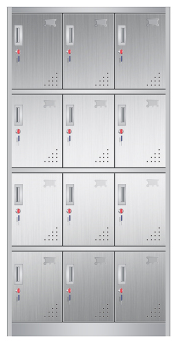 第四部分合同主要条款1、交货期2020年8月15日2、交货地点南通大学启东校区3、付款方式（1）国（境）内供货：用户收到货物并验收合格后，凭卖方开具的增值税专用发票15个工作日内支付合同总金额的95％，另5％作为质保金，待质保期满后根据质保和售后服务情况支付。（2）国（境）外供货：以外贸信用证（L/C）方式结算。100%信用证，其中的90%见单付，余款凭加盖南通大学国有资产管理处公章的最终用户签字的验收报告支付。4、保修期及售后服务（1）验收合格后整机免费保修壹年，保修期自愿延长不限；（2）保修期内，因货物质量问题导致的各种故障的技术服务及维修所产生的一切费用由卖方负责承担；（3）卖方应针对货物的特点对买方有关人员在货物的性能、原理、操作要领、维修和保养等各个方面进行免费现场培训。必要时，卖方还应向买方提供免费培训名额至少2个，参加卖方举办的专门培训；（4）售后服务承诺书中承诺的其他条款。5、安装、调试及验收要求（1）卖方应在买方的配合下，负责对货物的现场安装调试；（2）货物到达买方指定地点后，卖方应在收到买方通知后48小时内派遣合格的技术人员前往买方完成货物的安装、调试工作；（3）验收测试所需要的材料、设备和测试样品等均由卖方负责提供；（4）卖方应在规定的期限内完成安装调试工作，如因卖方责任而造成安装调试的延期，因延期而产生的所有费用由卖方承担；（5）最终验收在买方使用现场进行，在货物达到验收标准，包括应满足中国安全标准和环境保护标准后，买卖双方共同签署验收合格报告；（6）卖方人员在买方安装调试期间所产生一切费用由卖方承担。第五部分附件附件1：投标函附件2：投标报价总表附件3：配置清单及分项报价表附件4：技术规格响应/偏离表附件5：商务条款响应/偏离表附件6：法定代表人资格证明附件7：法定代表人授权书附件8：报名投标确认函附件1：投标函投标函南通大学启东校区建设指挥部：我方经仔细阅读研究项目竞争性磋商文件（项目编号），已完全了解竞争性磋商文件中的所有条款及要求，决定参加投标，同时做出如下承诺：1、我公司与本竞争性磋商项目及该项目相关人员之间均不存在可能影响竞争性磋商公正性的任何利害关系。2、愿按竞争性磋商文件的要求提供货物和服务，投标货物及服务的投标总价为：（小写），（大写）。3、接受竞争性磋商文件的所有条款、条件和规定，放弃对竞争性磋商文件提出质疑的权利。4、同意按照竞争性磋商文件的要求提供所有资料、数据或信息。5、认可贵方有权决定中标人或否决所有投标，并理解最低报价只是中标的重要条件，贵方没有义务必须接受最低报价的投标。6、我方如中标，将保证遵守竞争性磋商文件对投标人的所有要求和规定，履行自己在投标文件中承诺的全部责任和义务。7、本投标文件的有效期为投标截止日后90天内，如我方中标，有效期将延至合同有效期终止日为止。8、与本次招投标有关的事宜请按以下信息联系：附件2：投标报价总表投标报价总表附件3：配置清单及分项报价表配置清单及分项报价表附件4：技术规格响应/偏离表技术规格响应/偏离表注：投标人应对照用户需求表中的技术规格，逐条核对所提供货物和服务是否做出了实质性的响应，有偏离的必须做出说明，对有具体参数要求的指标项，投标人必须提供本次投标货物的具体参数值。附件5：商务条款响应/偏离表商务条款响应/偏离表注：投标人应对照竞争性磋商文件的商务条款，逐条核对是否做出了实质性的响应，有偏离的必须做出说明。附件6：法定代表人资格证明法定代表人资格证明南通大学启东校区建设指挥部：姓名：性别：身份证号码：系我公司的法定代表人，参加南通大学（项目名称及编号）的投标，代表本公司签署投标文件、进行谈判、签订合同和处理与之有关的一切事务。特此证明。投标人名称：（公章）日期：年月日附件7：法定代表人授权书法定代表人授权书南通大学启东校区建设指挥部：本授权书声明：我（法定代表人姓名）系（单位名称）的法定代表人，现代表本公司授权（单位名称）的（被授权人的姓名）身份证号码：为本公司的合法代理人，参加南通大学（项目名称及编号）的投标，代表本公司签署投标文件、进行谈判、签订合同和处理与之有关的一切事务。本授权书于_______年____月____日签字生效。法定代表人签字：__________________被授权人签字：____________________投标人名称：（公章）日期：年月日注：“法定代表人”直接参加投标和签署投标文件的无需提供该授权书。附件8：报名投标确认函报名投标确认函南通大学启东校区建设指挥部：我单位自愿参与贵校   （项目名称及编号）    项目的投标，现发确认函并做出以下承诺：1、我单位完全符合采购公告中的投标人资质要求；2、我单位在投标过程中会严格遵守国家法律法规以及贵校相关管理规定；3、我单位与本项目相关负责人之间均不存在可能影响公正性的任何利害关系；4、我单位参加投标人员没有到过疫情严重地区且无与疫情严重地区人员接触史，具有绿色健康码，进入校园后全程佩戴口罩。如我单位提供虚假信息或未履行以上承诺，贵校可保留追究我单位法律责任的权利。投标人名称：（公章）税务登记号：法定代表人（授权代表）签字：授权代表联系电话（手机）：授权代表身份证号码：授权代表现阶段居住地：授权代表电子邮箱： 标书递交方式：1.快递邮寄（ ）；现场递交（  ）日期：年月日备注：根据疫情防控要求，如采用现场递交标书的方式，投标代表须在提交投标确认函的同时上传当日“苏康码”截图、身份证截图，通过电子邮箱（word版本）发送到邮箱：qdxqgwh@ntu.edu.cn，因投标人填写有误，造成以上信息资料不实、不全的，将由投标人承担责任。评审因素分值评    分   细   则评    分   细   则报价60满足招标文件要求且最后报价最低的投标人的价格为基准价，其价格分为满分。其他投标人的价格分按下列公式计算：报价得分＝（基准价/投标报价）×60。满足招标文件要求且最后报价最低的投标人的价格为基准价，其价格分为满分。其他投标人的价格分按下列公式计算：报价得分＝（基准价/投标报价）×60。技术10承诺1.有承诺含保修期延长，每一年加一分，最高3分；2.售后服务网点完善，人员配备充足，承诺响应时间合理充分得2分；3.维修零配件价格在中标价基础上优惠90%得1分，85%得2分，80%得3分；4.有产品安全承诺并承诺相应责任的得2分技术10业绩根据投标人2016年以来与本次投标项目相似的同类业绩情况评分（以提供的合同复印件为准，合同中不得隐去任何内容，否则无效，每份2分；同一单位的多份合同仅算一份业绩，得2分；最多得10分）。技术20样品其中：①材质9分，根据材料强度、韧度、抗腐蚀度评判，材质采用316L的8-9分，采用316的得7-8分，采用304L的得6-7分，采用304的得6分及以下；材质需提供检测报告，否则不予给分。②箱体及门施工工艺4分，采取钝化防割伤处理质量优秀4分，良好2分至3分，合格1分；③品牌7分，参考行业协会评选知名度、授技证书横向对比，优秀6至7分，良好4至5分，合格1至3分；合计100投标人最后得分保留两位小数投标人最后得分保留两位小数序号设备名称数量01不锈钢衣柜16张投标人名称（公章）：授权代表（签名）：手机：E  m  a  i  l：地址：日期：项目名称项目名称项目编号项目编号序号货物名称货物名称货物名称规格型号生产厂商数量货币单价（元）总价（元）保修期备注投标人名称（公章）投标人名称（公章）投标人名称（公章）授权代表（签名）日期项目名称项目名称项目编号项目编号序号主机（部件、配件等）名称主机（部件、配件等）名称主机（部件、配件等）名称规格型号生产厂商数量货币单价（元）总价（元）备注投标人名称（公章）投标人名称（公章）投标人名称（公章）授权代表（签名）日期项目名称项目名称项目编号序号采购规格采购规格投标规格投标规格响应/偏离说明投标人名称（公章）投标人名称（公章）授权代表（签名）日期项目名称项目名称项目编号序号采购条款采购条款投标条款投标条款响应/偏离说明投标人名称（公章）投标人名称（公章）授权代表（签名）日期